О назначении ответственного лица по вопросам защиты прав потребителей Администрации сельского поселения Буруновский сельсовет  муниципального района Гафурийский район Республики Башкортостан        В соответствии с требованиями  пункта 1.2.1 Государственной программы «О защите прав потребителей в Республике Башкортостан, утвержденной постановлением Правительства Республики Башкортостан от 24 марта 2017 года №107 назначить ответственным лицом по осуществлению личного приема граждан по вопросам защиты прав потребителей управляющего делами администрации Мухьянову Ольгу Хуснулловну.Глава сельского поселенияБуруновский сельсовет МР Гафурийский район РБ                                               М.Ф.Рахматуллин         БАШҠОРТОСТАН             РЕСПУБЛИКАһЫҒАФУРИ РАЙОНЫ    МУНИЦИПАЛЬ РАЙОНЫҢ БУРУНОВКААУЫЛ СОВЕТЫАУЫЛ БИЛӘМӘҺЕХАКИМИӘТЕ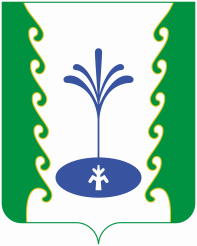 РЕСПУБЛИКА БАШКОРТОСТАНАДМИНИСТРАЦИЯ СЕЛЬСКОГО ПОСЕЛЕНИЯ БУРУНОВСКИЙСЕЛЬСОВЕТМУНИЦИПАЛЬНОГО РАЙОНА ГАФУРИЙСКИЙ РАЙОН БОЙОРОКРАСПОРЯЖЕНИЕ« 17 »  сентябрь    2021й.№ 16«17 »     сентября 2021 г.